Dětský maškarní karneval ve třídě Srdíčko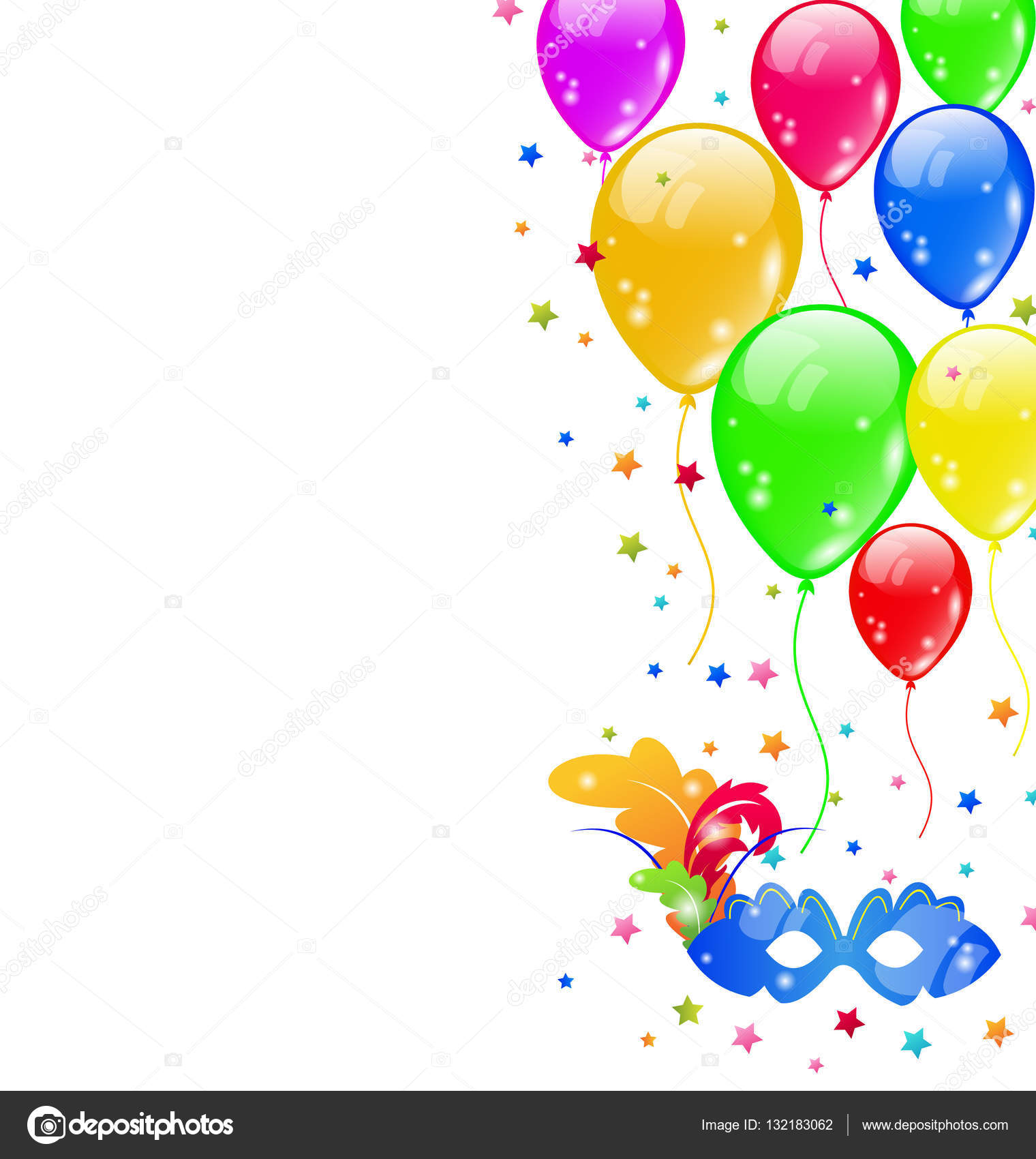 Srdečně zveme všechny rodiče a jejich děti ze třídy Srdíčko na maškarní karneval, který se letos uskuteční v naší třídě Srdíčko. 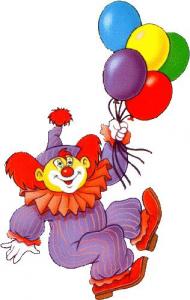 Pro děti je připraven program s hrami, písněmi, tanečky.Kdy: 6. Února 2019, od 14:30 hod.Kde: Třída SrdíčkoCo s sebou: Dejte, prosím, dětem maškarní kostým (dle vaší fantazie a chuti, který je ovšem nebude omezovat při hrách a tančení ). Dospělí v kostýmech vítáni.Dáreček do tomboly pro kluka i holkuOproti loňskému roku, nebude možné zakoupit občerstvení. Proto prosíme ochotné rodiče, aby dle svých možností drobné občerstvení donesli (sušenky, oplatky, jednohubky či něco jiného k zakousnutí a k pití). Vstupné dobrovolnéMockrát děkujeme za ochotu a pomoc, těšíme se na Vaši návštěvu 